8. ročníkÚlohu 1-8 vypracuj a pošli ke kontrole na email. Ke slovním úlohám napiš zjednodušený postup nebo svůj výpočet ofoť.  Vše je opět na 14 dní – do 20.4. Do předmětu napiš své jméno1. Pojmenuj co nejpřesněji geometrický útvar a těleso na obrázku:1.______________	        2. ______________	       3.___________________	4.__________________5.________________________     	6._______ ________________		7. ______ _____________8._______________________		9._______________________10._______________________2. Vyplň tabulky pro:A) Rovinné útvaryB) Tělesa3.  ( jen nestudenti).Podložka zakreslená na obrázku má vyříznutý čtvercový otvor. Vypočítejte obsah podložky, jsou-li údaje v cm.3. ( jen studenti) Na pozemku za domem bude vyset trávník (plocha označená          )  . Vypočítejte plochu trávníku.Kolik se musí koupit pytlů s travním semenem, je-li potřeba 1 pytel na osetí 25m2 pozemku?Kolik zaplatíme za všechny pytle, když 1 pytel stojí 79,-Kč? 4. V aquaparku poskytují o víkendu slevu na dětskou vstupenku 15%. V sobotu zaplatil Vašek za dětskou vstupenku 102,-Kč. Kolik by zaplatil za vstupenku, kdyby si šel zaplavat v pondělí (tedy bez slevy)?5. ( jen nestudenti) Boty byly zlevněny z 1500,-Kč na 1050,-Kč. O kolik procent byla snížena cena bot?5. (( jen studenti)Uprav složený zlomek. Výsledek uveď v základním tvaru.6. Dva dělníci provedou montáž konstrukce zahradního domku za 54hodin. Za kolik hodin provede montáž stejného zahradního domku 9 dělníků? 9. ročníkCvM -  2. Práce    studenti1.Kolikrát musíte k jedné třetině přičíst jednu čtvrtinu, abyste dostali sedm třetin?  krát2.a) = b)2:0,22 = 3.Text k dalším úlohámMáte jahodové a pomerančové bonbony. 2 kg jahodových bonbonů stojí 360 Kč, 1 kg pomerančových stojí o 20 Kč více než 1 kg jahodových. a) Když připravíte směs bonbonů jahodových ku pomerančovým v poměru 2:3, kolik potom bude stát 1 kg výsledné směsi? b) Chtěli byste koupit 1,6 kg jahodových a 1,2 kg pomerančových bonbonů. Máte k dipozici na nákup 500 Kč. Kolik korun vám bude ještě chybět?  Kčc) Zlevní-li jahodové bonbony o 30 % a pomerančové zdraží o 10 %, jaká bude cena 4 kg směsi vytvořená z obou druhů bonbonů ve stejném poměru?   Kč-----------------------------------------------------------------------------------------------------Nestudenti1. Žebřík délky 5 m je opřen o zeď tak, že pata žebříku je od zdi vzdálena 3 m. Jak vysoko nad zemí je druhý konec žebříku ?2. Ve třídě je celkem 28 žáků. Chlapců je o 4 méně než děvčat. Kolik je ve třídě chlapců a kolik děvčat ?3. Vypočítej obvod a obsah kruhu, jehož poloměr je 8 m.4. a) (+9,55) + (+2,18)    b) –8,6 + (–13,06)    c) (–7,45) – (+18,307)    d) 36,8 – (–32,7)    e) –35,4 – (–35)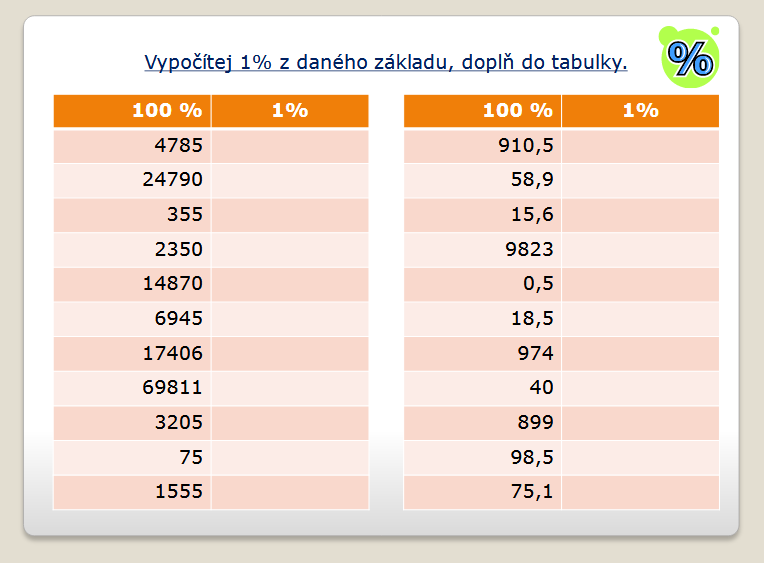 Nela a JirkaZnačka VzorecJednotkaObvod kosodélníkuObvod pravoúhlého lichoběžníkuObsah obecného trojúhelníkuObsah kosočtverceObsah rovnoramenného lichoběžníkuObsah pravoúhlého trojúhelníkuZnačkaVzorecJednotkaPovrch krychlePovrch kvádruObjem krychleObjem kvádruObjem hranolu (obecný vzorec)